CHILD SAFEGUARDING REPORTING PROCEDUREELC AND SAC SERVICESIf you have a safeguarding concern in this organisation, you must follow our Child Safeguarding Reporting Procedure by contacting the Designated Liaison Person.If applicable, our Child Safeguarding Statement is available and displayed prominently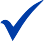 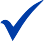 We have the following procedures in place: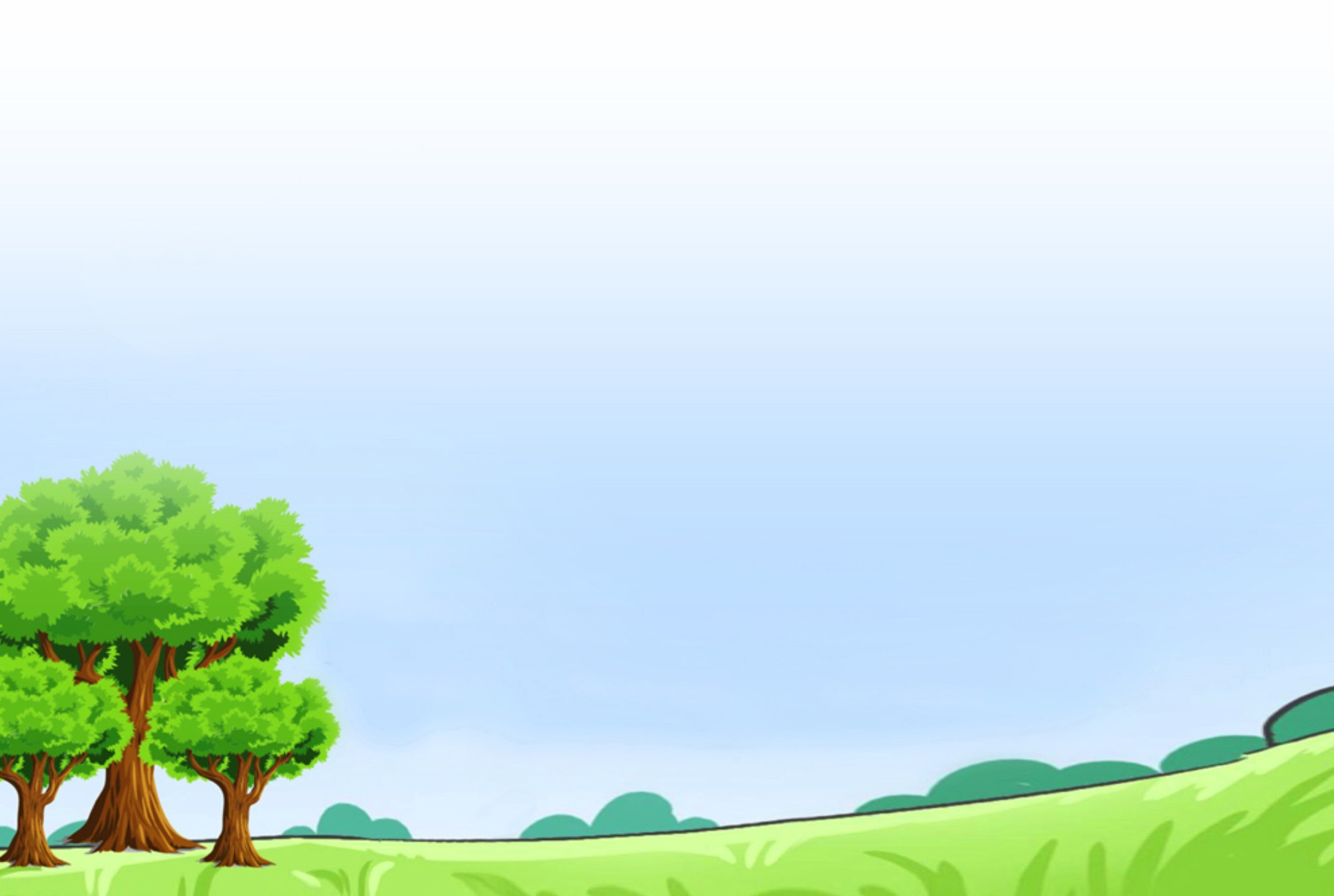 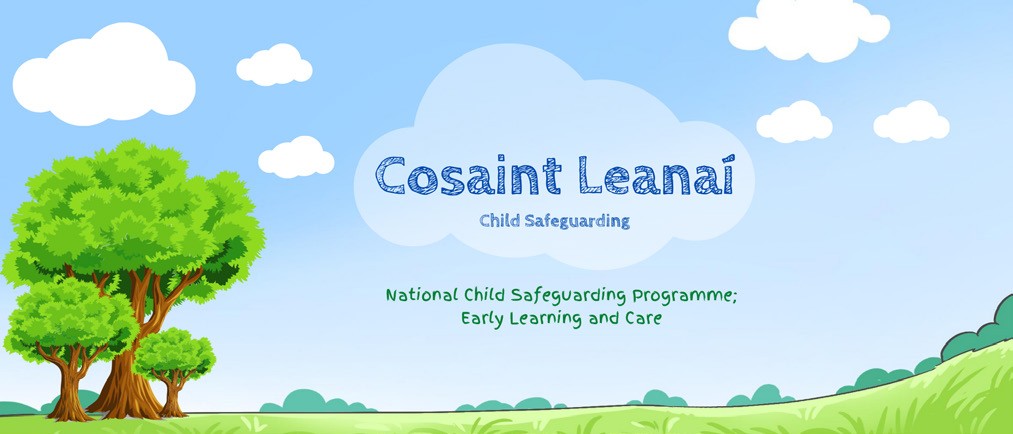 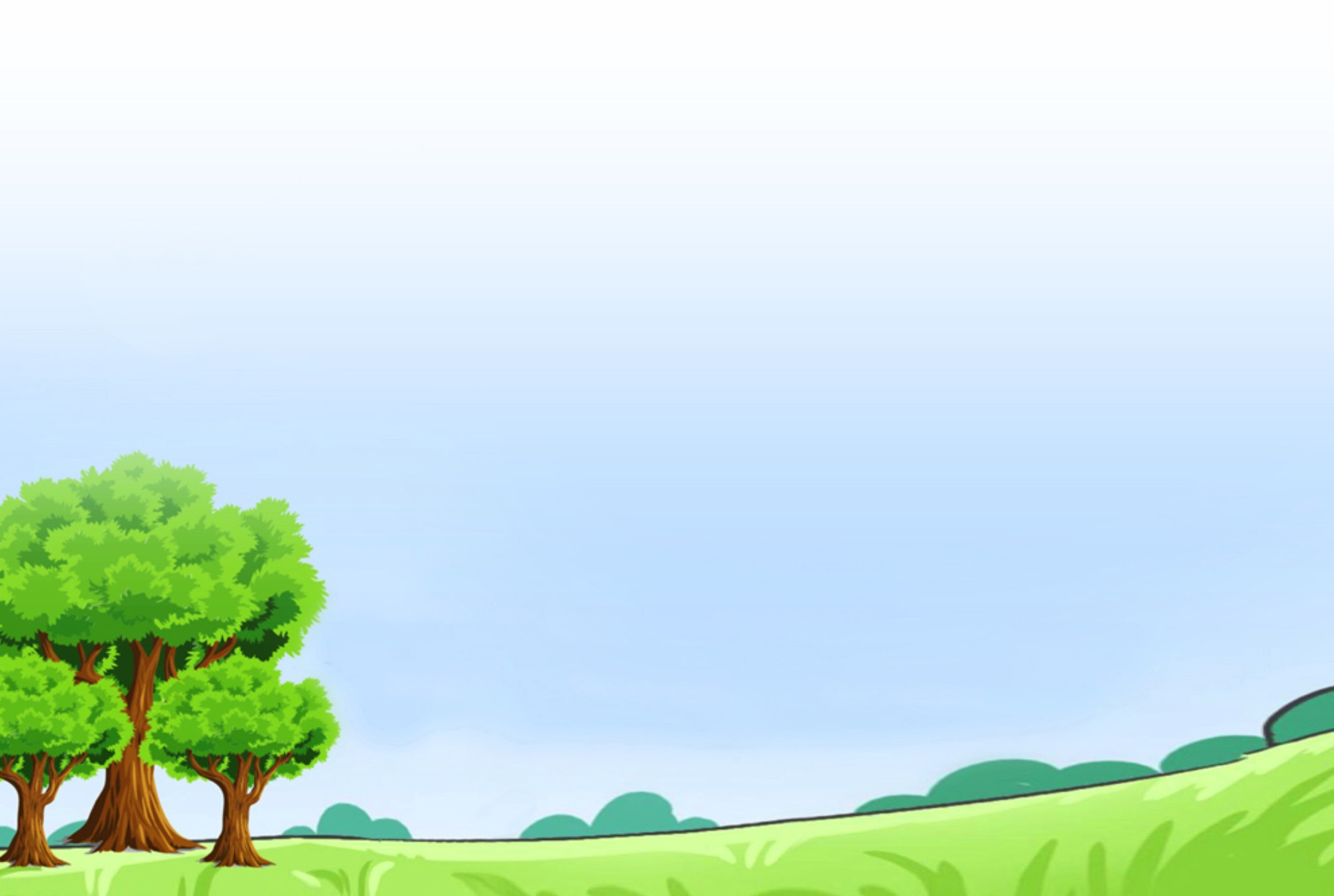 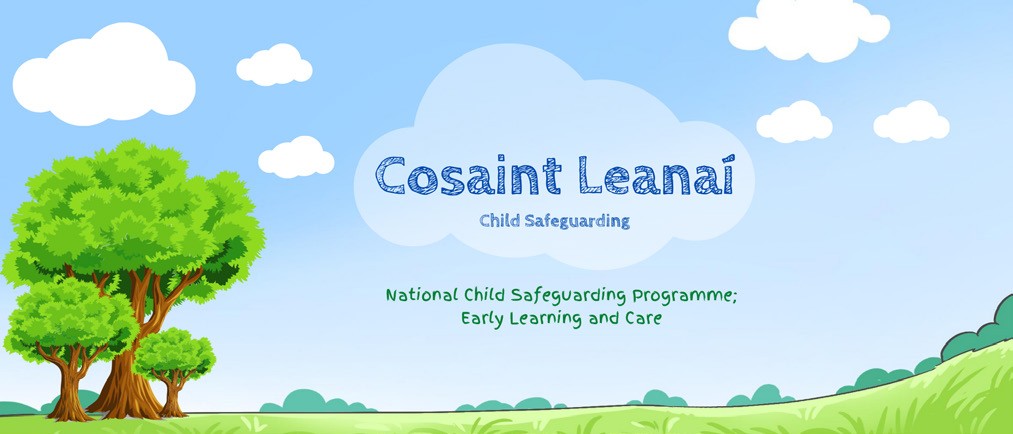 